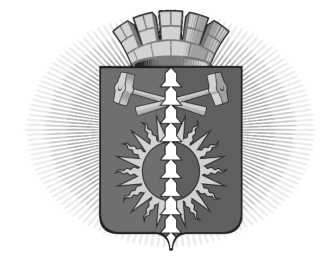 АДМИНИСТРАЦИЯ  ГОРОДСКОГО ОКРУГА ВЕРХНИЙ ТАГИЛПОСТАНОВЛЕНИЕСОГЛАСОВАНИЕпроекта постановления Администрации городского округа Верхний ТагилПостановление разослать: всем структурным подразделениям, сайт, газетаот 14.10.2021от 14.10.2021№ 587587г. Верхний Тагилг. Верхний Тагилг. Верхний Тагилг. Верхний Тагилг. Верхний ТагилО внесении изменений в постановление Администрации городского округа Верхний Тагил от 19.08.2020 года № 383 «О введении на территории городского округа Верхний Тагил режима повышенной готовности и принятии дополнительных мер по защите населения от новой коронавирусной инфекции (2019-NCOV)».О внесении изменений в постановление Администрации городского округа Верхний Тагил от 19.08.2020 года № 383 «О введении на территории городского округа Верхний Тагил режима повышенной готовности и принятии дополнительных мер по защите населения от новой коронавирусной инфекции (2019-NCOV)».О внесении изменений в постановление Администрации городского округа Верхний Тагил от 19.08.2020 года № 383 «О введении на территории городского округа Верхний Тагил режима повышенной готовности и принятии дополнительных мер по защите населения от новой коронавирусной инфекции (2019-NCOV)».О внесении изменений в постановление Администрации городского округа Верхний Тагил от 19.08.2020 года № 383 «О введении на территории городского округа Верхний Тагил режима повышенной готовности и принятии дополнительных мер по защите населения от новой коронавирусной инфекции (2019-NCOV)».О внесении изменений в постановление Администрации городского округа Верхний Тагил от 19.08.2020 года № 383 «О введении на территории городского округа Верхний Тагил режима повышенной готовности и принятии дополнительных мер по защите населения от новой коронавирусной инфекции (2019-NCOV)».В связи с внесением  изменений  в Указ Губернатора Свердловской области от 18 марта 2020 года № 100-УГ «О введении на территории Свердловской области режима повышенной готовности и принятии дополнительных мер по защите населения от новой коронавирусной инфекции (2019-nCoV)» (в ред. Указов Губернатора Свердловской области от 25.03.2020 № 141-УГ, от 26.03.2020 № 143-УГ, от 27.03.2020 № 145-УГ, от 30.03.2020 № 151-УГ, от 02.04.2020 № 156-УГ, от 03.04.2020 № 158-УГ, от 05.04.2020 № 159-УГ, от 07.04.2020 № 163-УГ, от 10.04.2020 № 175-УГ, от 12.04.2020 № 176-УГ, от 16.04.2020 № 181-УГ, от 17.04.2020 № 189-УГ, от 20.04.2020 № 190-УГ, от 21.04.2020 № 195- УГ, от 29.04.2020 № 219 УГ, от  06.05.2020 №227-УГ, от 09.05.2020 № 233-УГ, от 13.05.2020 № 234-УГ, от 18.05.2020 № 246-УГ, от 25.05.2020 № 262-УГ, от 01.06.2020 № 274-УГ, от 08.06.2020 № 282-УГ,  от  15.06.2020 № 317-УГ, от 19.06.2020 № 328-УГ, от 22.06.2020 № 329-УГ, от 23.06.2020 №332-УГ, от 26.06.2020 №335-УГ, от 29.06.2020 № 338-УГ, от 13.07.2020 № 372-УГ, от 20.07.2020 № 382-УГ, от 27.07.2020 № 411-УГ, от 31.07.2020 № 421-УГ, от 03.08.2020 №425-УГ, от 10.08.2020 №452-УГ, от 17.08.2020 №455-УГ, от 24.08.2020 №456-УГ, от 28.08.2020 №478-УГ, от 31.08.2020 №479-УГ, от 07.09.2020 №490-УГ, от 14.09.2020 №501-УГ, от 21.09.2020 №504-УГ, от 28.09.2020 №515-УГ, от 05.10.2020 №524-УГ, от 12.10.2020 №541-УГ, от 26.10.2020 №589-УГ, от 28.10.2020 №594-УГ, от 06.11.2020 №605-УГ, от 13.11.2020 №607-УГ, от 20.11.2020 №640-УГ, от 27.11.2020 №648-УГ, от 07.12.2020 №665-УГ, от 11.12.2020 №689-УГ, от 18.12.2020 №711-УГ, от 18.01.2021 № 7-УГ, от 01.02.2021 № 39-УГ, от 04.02.2021 № 46- УГ, от 15.02.2021 № 64-УГ, от 01.03.2021 № 116-УГ, от 15.03.2021 № 137-УГ, от 25.03.2021 № 176-УГ, № 598-УГ от 13.10.2021), руководствуясь  Уставом  городского округа Верхний Тагил, Администрация городского округа Верхний Тагил В связи с внесением  изменений  в Указ Губернатора Свердловской области от 18 марта 2020 года № 100-УГ «О введении на территории Свердловской области режима повышенной готовности и принятии дополнительных мер по защите населения от новой коронавирусной инфекции (2019-nCoV)» (в ред. Указов Губернатора Свердловской области от 25.03.2020 № 141-УГ, от 26.03.2020 № 143-УГ, от 27.03.2020 № 145-УГ, от 30.03.2020 № 151-УГ, от 02.04.2020 № 156-УГ, от 03.04.2020 № 158-УГ, от 05.04.2020 № 159-УГ, от 07.04.2020 № 163-УГ, от 10.04.2020 № 175-УГ, от 12.04.2020 № 176-УГ, от 16.04.2020 № 181-УГ, от 17.04.2020 № 189-УГ, от 20.04.2020 № 190-УГ, от 21.04.2020 № 195- УГ, от 29.04.2020 № 219 УГ, от  06.05.2020 №227-УГ, от 09.05.2020 № 233-УГ, от 13.05.2020 № 234-УГ, от 18.05.2020 № 246-УГ, от 25.05.2020 № 262-УГ, от 01.06.2020 № 274-УГ, от 08.06.2020 № 282-УГ,  от  15.06.2020 № 317-УГ, от 19.06.2020 № 328-УГ, от 22.06.2020 № 329-УГ, от 23.06.2020 №332-УГ, от 26.06.2020 №335-УГ, от 29.06.2020 № 338-УГ, от 13.07.2020 № 372-УГ, от 20.07.2020 № 382-УГ, от 27.07.2020 № 411-УГ, от 31.07.2020 № 421-УГ, от 03.08.2020 №425-УГ, от 10.08.2020 №452-УГ, от 17.08.2020 №455-УГ, от 24.08.2020 №456-УГ, от 28.08.2020 №478-УГ, от 31.08.2020 №479-УГ, от 07.09.2020 №490-УГ, от 14.09.2020 №501-УГ, от 21.09.2020 №504-УГ, от 28.09.2020 №515-УГ, от 05.10.2020 №524-УГ, от 12.10.2020 №541-УГ, от 26.10.2020 №589-УГ, от 28.10.2020 №594-УГ, от 06.11.2020 №605-УГ, от 13.11.2020 №607-УГ, от 20.11.2020 №640-УГ, от 27.11.2020 №648-УГ, от 07.12.2020 №665-УГ, от 11.12.2020 №689-УГ, от 18.12.2020 №711-УГ, от 18.01.2021 № 7-УГ, от 01.02.2021 № 39-УГ, от 04.02.2021 № 46- УГ, от 15.02.2021 № 64-УГ, от 01.03.2021 № 116-УГ, от 15.03.2021 № 137-УГ, от 25.03.2021 № 176-УГ, № 598-УГ от 13.10.2021), руководствуясь  Уставом  городского округа Верхний Тагил, Администрация городского округа Верхний Тагил В связи с внесением  изменений  в Указ Губернатора Свердловской области от 18 марта 2020 года № 100-УГ «О введении на территории Свердловской области режима повышенной готовности и принятии дополнительных мер по защите населения от новой коронавирусной инфекции (2019-nCoV)» (в ред. Указов Губернатора Свердловской области от 25.03.2020 № 141-УГ, от 26.03.2020 № 143-УГ, от 27.03.2020 № 145-УГ, от 30.03.2020 № 151-УГ, от 02.04.2020 № 156-УГ, от 03.04.2020 № 158-УГ, от 05.04.2020 № 159-УГ, от 07.04.2020 № 163-УГ, от 10.04.2020 № 175-УГ, от 12.04.2020 № 176-УГ, от 16.04.2020 № 181-УГ, от 17.04.2020 № 189-УГ, от 20.04.2020 № 190-УГ, от 21.04.2020 № 195- УГ, от 29.04.2020 № 219 УГ, от  06.05.2020 №227-УГ, от 09.05.2020 № 233-УГ, от 13.05.2020 № 234-УГ, от 18.05.2020 № 246-УГ, от 25.05.2020 № 262-УГ, от 01.06.2020 № 274-УГ, от 08.06.2020 № 282-УГ,  от  15.06.2020 № 317-УГ, от 19.06.2020 № 328-УГ, от 22.06.2020 № 329-УГ, от 23.06.2020 №332-УГ, от 26.06.2020 №335-УГ, от 29.06.2020 № 338-УГ, от 13.07.2020 № 372-УГ, от 20.07.2020 № 382-УГ, от 27.07.2020 № 411-УГ, от 31.07.2020 № 421-УГ, от 03.08.2020 №425-УГ, от 10.08.2020 №452-УГ, от 17.08.2020 №455-УГ, от 24.08.2020 №456-УГ, от 28.08.2020 №478-УГ, от 31.08.2020 №479-УГ, от 07.09.2020 №490-УГ, от 14.09.2020 №501-УГ, от 21.09.2020 №504-УГ, от 28.09.2020 №515-УГ, от 05.10.2020 №524-УГ, от 12.10.2020 №541-УГ, от 26.10.2020 №589-УГ, от 28.10.2020 №594-УГ, от 06.11.2020 №605-УГ, от 13.11.2020 №607-УГ, от 20.11.2020 №640-УГ, от 27.11.2020 №648-УГ, от 07.12.2020 №665-УГ, от 11.12.2020 №689-УГ, от 18.12.2020 №711-УГ, от 18.01.2021 № 7-УГ, от 01.02.2021 № 39-УГ, от 04.02.2021 № 46- УГ, от 15.02.2021 № 64-УГ, от 01.03.2021 № 116-УГ, от 15.03.2021 № 137-УГ, от 25.03.2021 № 176-УГ, № 598-УГ от 13.10.2021), руководствуясь  Уставом  городского округа Верхний Тагил, Администрация городского округа Верхний Тагил ПОСТАНОВЛЯЕТ:Внести в постановление Администрации городского округа Верхний Тагил от 19.08.2020 года № 383 «О введении на территории городского округа Верхний Тагил режима повышенной готовности и принятии дополнительных мер по защите населения от новой коронавирусной инфекции (2019-NCOV)» следующие изменения:В пункте 3 подпункте 3.1 слова: «не превышающим 75 процентов» заменить словами «с количеством посетителей, не превышающим 75 процентов от вместимости объекта и определяемым в соответствии с Постановлением Главного государственного санитарного врача Российской Федерации от 07.07.2021 N 18 "О мерах по ограничению распространения новой коронавирусной инфекции (COVID-2019) на территории Российской Федерации в случаях проведения массовых мероприятий»;В пункте 3 подпункте 3.3. слова: «не превышающим 75 процентов от вместимости площадки» заменить словами «с количеством посетителей, не превышающим 75 процентов от вместимости площадки и определяемым в соответствии с Постановлением Главного государственного санитарного врача Российской Федерации от 07.07.2021 N 18 "О мерах по ограничению распространения новой коронавирусной инфекции (COVID-2019) на территории Российской Федерации в случаях проведения массовых мероприятий» Дополнить пункт 6 подпунктом 6.1 следующего содержания: «6.1. Установить, что посещение гражданами, достигшими возраста 18 лет, зданий, строений, сооружений (помещений в них), указанных в абзацах втором и третьем настоящей части, допускается при наличии у таких граждан QR-кода, оформленного с использованием федеральной государственной информационной системы "Единый портал государственных и муниципальных услуг (функций)" и подтверждающего, что гражданину проведена профилактическая прививка против новой коронавирусной инфекции (2019-nCoV) (далее - QR-код), или медицинского документа, подтверждающего, что гражданину проведена профилактическая прививка против новой коронавирусной инфекции (2019-nCoV) не более шести месяцев назад (вторым компонентом вакцины или однокомпонентной вакциной против новой коронавирусной инфекции (2019-nCoV), прошедшей государственную регистрацию в Российской Федерации) либо что гражданин перенес новую коронавирусную инфекцию (2019-nCoV) не более шести месяцев назад (далее - медицинский документ), а также документа, удостоверяющего личность гражданина, начиная:с 25 октября 2021 года - при посещении зданий, строений, сооружений (помещений в них) государственных органов Свердловской области, органов местного самоуправления муниципальных образований, расположенных на территории Свердловской области, государственных учреждений Свердловской области и муниципальных учреждений, осуществляющих материально-техническое и социально-бытовое обеспечение деятельности указанных органов (в том числе работниками этих учреждений); музеев, библиотек, выставочных центров; объектов физкультуры и спорта (за исключением профессиональных спортивных клубов, объектов спорта образовательных организаций);с 8 ноября 2021 года - при посещении зданий, строений, сооружений (помещений в них) театров, концертных организаций, филармоний; кинотеатров (кинозалов) и иных организаций, осуществляющих публичную демонстрацию фильмов; дворцов и домов культуры; салонов красоты; баз отдыха, домов отдыха, санаторно-курортных организаций (санаториев).Собственникам и иным законным владельцам зданий, строений, сооружений (помещений в них), указанных в абзацах втором и третьем части первой настоящего пункта, обеспечить:1) проведение проверки наличия у посетителей, достигших возраста 18 лет, QR-кода или медицинского документа и соответствия данных о посетителе, содержащихся в QR-коде или медицинском документе и документе, удостоверяющем личность гражданина;2) установление пунктов контроля в целях недопущения посетителей, достигших возраста 18 лет, не имеющих QR-кода или медицинского документа".Контроль за исполнением настоящего постановления оставляю за собой. Настоящее Постановление опубликовать на официальном сайте городского округа Верхний Тагил в сети интернет (www.go-vtagil.ru) и в газете «Местные ведомости».И.о. главы городского округа Верхний Тагил                                                                                 И.Г. УпороваПОСТАНОВЛЯЕТ:Внести в постановление Администрации городского округа Верхний Тагил от 19.08.2020 года № 383 «О введении на территории городского округа Верхний Тагил режима повышенной готовности и принятии дополнительных мер по защите населения от новой коронавирусной инфекции (2019-NCOV)» следующие изменения:В пункте 3 подпункте 3.1 слова: «не превышающим 75 процентов» заменить словами «с количеством посетителей, не превышающим 75 процентов от вместимости объекта и определяемым в соответствии с Постановлением Главного государственного санитарного врача Российской Федерации от 07.07.2021 N 18 "О мерах по ограничению распространения новой коронавирусной инфекции (COVID-2019) на территории Российской Федерации в случаях проведения массовых мероприятий»;В пункте 3 подпункте 3.3. слова: «не превышающим 75 процентов от вместимости площадки» заменить словами «с количеством посетителей, не превышающим 75 процентов от вместимости площадки и определяемым в соответствии с Постановлением Главного государственного санитарного врача Российской Федерации от 07.07.2021 N 18 "О мерах по ограничению распространения новой коронавирусной инфекции (COVID-2019) на территории Российской Федерации в случаях проведения массовых мероприятий» Дополнить пункт 6 подпунктом 6.1 следующего содержания: «6.1. Установить, что посещение гражданами, достигшими возраста 18 лет, зданий, строений, сооружений (помещений в них), указанных в абзацах втором и третьем настоящей части, допускается при наличии у таких граждан QR-кода, оформленного с использованием федеральной государственной информационной системы "Единый портал государственных и муниципальных услуг (функций)" и подтверждающего, что гражданину проведена профилактическая прививка против новой коронавирусной инфекции (2019-nCoV) (далее - QR-код), или медицинского документа, подтверждающего, что гражданину проведена профилактическая прививка против новой коронавирусной инфекции (2019-nCoV) не более шести месяцев назад (вторым компонентом вакцины или однокомпонентной вакциной против новой коронавирусной инфекции (2019-nCoV), прошедшей государственную регистрацию в Российской Федерации) либо что гражданин перенес новую коронавирусную инфекцию (2019-nCoV) не более шести месяцев назад (далее - медицинский документ), а также документа, удостоверяющего личность гражданина, начиная:с 25 октября 2021 года - при посещении зданий, строений, сооружений (помещений в них) государственных органов Свердловской области, органов местного самоуправления муниципальных образований, расположенных на территории Свердловской области, государственных учреждений Свердловской области и муниципальных учреждений, осуществляющих материально-техническое и социально-бытовое обеспечение деятельности указанных органов (в том числе работниками этих учреждений); музеев, библиотек, выставочных центров; объектов физкультуры и спорта (за исключением профессиональных спортивных клубов, объектов спорта образовательных организаций);с 8 ноября 2021 года - при посещении зданий, строений, сооружений (помещений в них) театров, концертных организаций, филармоний; кинотеатров (кинозалов) и иных организаций, осуществляющих публичную демонстрацию фильмов; дворцов и домов культуры; салонов красоты; баз отдыха, домов отдыха, санаторно-курортных организаций (санаториев).Собственникам и иным законным владельцам зданий, строений, сооружений (помещений в них), указанных в абзацах втором и третьем части первой настоящего пункта, обеспечить:1) проведение проверки наличия у посетителей, достигших возраста 18 лет, QR-кода или медицинского документа и соответствия данных о посетителе, содержащихся в QR-коде или медицинском документе и документе, удостоверяющем личность гражданина;2) установление пунктов контроля в целях недопущения посетителей, достигших возраста 18 лет, не имеющих QR-кода или медицинского документа".Контроль за исполнением настоящего постановления оставляю за собой. Настоящее Постановление опубликовать на официальном сайте городского округа Верхний Тагил в сети интернет (www.go-vtagil.ru) и в газете «Местные ведомости».И.о. главы городского округа Верхний Тагил                                                                                 И.Г. УпороваПОСТАНОВЛЯЕТ:Внести в постановление Администрации городского округа Верхний Тагил от 19.08.2020 года № 383 «О введении на территории городского округа Верхний Тагил режима повышенной готовности и принятии дополнительных мер по защите населения от новой коронавирусной инфекции (2019-NCOV)» следующие изменения:В пункте 3 подпункте 3.1 слова: «не превышающим 75 процентов» заменить словами «с количеством посетителей, не превышающим 75 процентов от вместимости объекта и определяемым в соответствии с Постановлением Главного государственного санитарного врача Российской Федерации от 07.07.2021 N 18 "О мерах по ограничению распространения новой коронавирусной инфекции (COVID-2019) на территории Российской Федерации в случаях проведения массовых мероприятий»;В пункте 3 подпункте 3.3. слова: «не превышающим 75 процентов от вместимости площадки» заменить словами «с количеством посетителей, не превышающим 75 процентов от вместимости площадки и определяемым в соответствии с Постановлением Главного государственного санитарного врача Российской Федерации от 07.07.2021 N 18 "О мерах по ограничению распространения новой коронавирусной инфекции (COVID-2019) на территории Российской Федерации в случаях проведения массовых мероприятий» Дополнить пункт 6 подпунктом 6.1 следующего содержания: «6.1. Установить, что посещение гражданами, достигшими возраста 18 лет, зданий, строений, сооружений (помещений в них), указанных в абзацах втором и третьем настоящей части, допускается при наличии у таких граждан QR-кода, оформленного с использованием федеральной государственной информационной системы "Единый портал государственных и муниципальных услуг (функций)" и подтверждающего, что гражданину проведена профилактическая прививка против новой коронавирусной инфекции (2019-nCoV) (далее - QR-код), или медицинского документа, подтверждающего, что гражданину проведена профилактическая прививка против новой коронавирусной инфекции (2019-nCoV) не более шести месяцев назад (вторым компонентом вакцины или однокомпонентной вакциной против новой коронавирусной инфекции (2019-nCoV), прошедшей государственную регистрацию в Российской Федерации) либо что гражданин перенес новую коронавирусную инфекцию (2019-nCoV) не более шести месяцев назад (далее - медицинский документ), а также документа, удостоверяющего личность гражданина, начиная:с 25 октября 2021 года - при посещении зданий, строений, сооружений (помещений в них) государственных органов Свердловской области, органов местного самоуправления муниципальных образований, расположенных на территории Свердловской области, государственных учреждений Свердловской области и муниципальных учреждений, осуществляющих материально-техническое и социально-бытовое обеспечение деятельности указанных органов (в том числе работниками этих учреждений); музеев, библиотек, выставочных центров; объектов физкультуры и спорта (за исключением профессиональных спортивных клубов, объектов спорта образовательных организаций);с 8 ноября 2021 года - при посещении зданий, строений, сооружений (помещений в них) театров, концертных организаций, филармоний; кинотеатров (кинозалов) и иных организаций, осуществляющих публичную демонстрацию фильмов; дворцов и домов культуры; салонов красоты; баз отдыха, домов отдыха, санаторно-курортных организаций (санаториев).Собственникам и иным законным владельцам зданий, строений, сооружений (помещений в них), указанных в абзацах втором и третьем части первой настоящего пункта, обеспечить:1) проведение проверки наличия у посетителей, достигших возраста 18 лет, QR-кода или медицинского документа и соответствия данных о посетителе, содержащихся в QR-коде или медицинском документе и документе, удостоверяющем личность гражданина;2) установление пунктов контроля в целях недопущения посетителей, достигших возраста 18 лет, не имеющих QR-кода или медицинского документа".Контроль за исполнением настоящего постановления оставляю за собой. Настоящее Постановление опубликовать на официальном сайте городского округа Верхний Тагил в сети интернет (www.go-vtagil.ru) и в газете «Местные ведомости».И.о. главы городского округа Верхний Тагил                                                                                 И.Г. УпороваЗаголовок распоряжения: Заголовок распоряжения: Заголовок распоряжения: Заголовок распоряжения: О внесении изменений в постановление Администрации городского округа Верхний Тагил от 19.08.2020 года № 383 «О введении на территории городского округа Верхний Тагил режима повышенной готовности и принятии дополнительных мер по защите населения от новой коронавирусной инфекции (2019-NCOV)».О внесении изменений в постановление Администрации городского округа Верхний Тагил от 19.08.2020 года № 383 «О введении на территории городского округа Верхний Тагил режима повышенной готовности и принятии дополнительных мер по защите населения от новой коронавирусной инфекции (2019-NCOV)».О внесении изменений в постановление Администрации городского округа Верхний Тагил от 19.08.2020 года № 383 «О введении на территории городского округа Верхний Тагил режима повышенной готовности и принятии дополнительных мер по защите населения от новой коронавирусной инфекции (2019-NCOV)».О внесении изменений в постановление Администрации городского округа Верхний Тагил от 19.08.2020 года № 383 «О введении на территории городского округа Верхний Тагил режима повышенной готовности и принятии дополнительных мер по защите населения от новой коронавирусной инфекции (2019-NCOV)».О внесении изменений в постановление Администрации городского округа Верхний Тагил от 19.08.2020 года № 383 «О введении на территории городского округа Верхний Тагил режима повышенной готовности и принятии дополнительных мер по защите населения от новой коронавирусной инфекции (2019-NCOV)».О внесении изменений в постановление Администрации городского округа Верхний Тагил от 19.08.2020 года № 383 «О введении на территории городского округа Верхний Тагил режима повышенной готовности и принятии дополнительных мер по защите населения от новой коронавирусной инфекции (2019-NCOV)».ДолжностьДолжностьДолжностьИнициалы,ФамилияИнициалы,ФамилияСроки и результаты согласованияСроки и результаты согласованияСроки и результаты согласованияСроки и результаты согласованияДолжностьДолжностьДолжностьИнициалы,ФамилияИнициалы,ФамилияДата поступления на согласованиеДата согласованияЗамечания и подписьЗамечания и подписьЗаместитель главы администрации по социальным вопросам  Заместитель главы администрации по социальным вопросам  Заместитель главы администрации по социальным вопросам  И.Г. Упорова И.Г. Упорова Заместитель главы по жилищно-коммунальному хозяйствуЗаместитель главы по жилищно-коммунальному хозяйствуЗаместитель главы по жилищно-коммунальному хозяйствуН.А. КропотухинаН.А. КропотухинаНаправлен в прокуратуру г. КировградаНаправлен в прокуратуру г. КировградаНаправлен в прокуратуру г. КировградаНаправлен в прокуратуру г. КировградаНаправлен в прокуратуру г. Кировграда(подпись исполнителя)(подпись исполнителя)Направлен независимым экспертамНаправлен независимым экспертамНаправлен независимым экспертамНаправлен независимым экспертамНаправлен независимым экспертам(подпись исполнителя)(подпись исполнителя)Проект размещен на официальном сайте городского округа Верхний ТагилПроект размещен на официальном сайте городского округа Верхний ТагилПроект размещен на официальном сайте городского округа Верхний ТагилПроект размещен на официальном сайте городского округа Верхний ТагилПроект размещен на официальном сайте городского округа Верхний Тагил(подпись ответственного за размещение на сайте)(подпись ответственного за размещение на сайте)Оценка регулирующего воздействия: __________________Оценка регулирующего воздействия: __________________Оценка регулирующего воздействия: __________________Оценка регулирующего воздействия: __________________Оценка регулирующего воздействия: __________________(подпись исполнителя)(подпись исполнителя)Исполнитель:Ведущий специалист ОПОЛитвинова Екатерина Алексеевна (2-00-15)____________________________________Ведущий специалист ОПОЛитвинова Екатерина Алексеевна (2-00-15)____________________________________Ведущий специалист ОПОЛитвинова Екатерина Алексеевна (2-00-15)____________________________________Ведущий специалист ОПОЛитвинова Екатерина Алексеевна (2-00-15)____________________________________Ведущий специалист ОПОЛитвинова Екатерина Алексеевна (2-00-15)____________________________________Ведущий специалист ОПОЛитвинова Екатерина Алексеевна (2-00-15)____________________________________